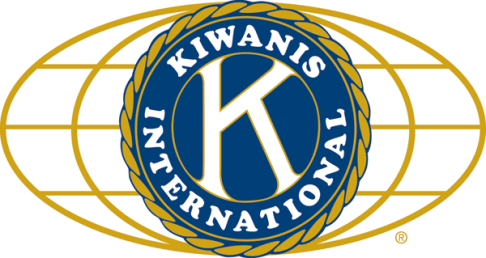 	LUNCH: Chicken, rice, green beans, salad with extra fixin’s, cakes.   	.		SONG: When You’re Smiling, led by Roger S 	Invocation: Max.ANNOUNCEMENTS, EVENTS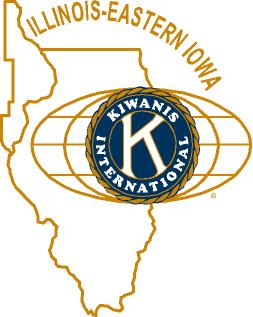 	and OPPORTUNITITESNext Interclub: Wednesday, May 9 at 4pm at Opportunity House Conference Room, 357 N. California St., Sycamore.  Hey!  That’s this afternoon!  July interclub will be on the 9th, not the 16th.Slate of Officers:  Directors: 2019 class: Dick Dowen, Alex Wilson, Dawn Littlefield, Misty Haji-Sheik, Bill Finucane. 2018 class: Toney Xidis, Tony Chulick, Jack Goodrich, Colleen Bredeson.  Prez: Roger Seymore, Prez-elect: Sue Doubler, VP: Jennie Cummings, Treasurer: Bill Cummings, Ass’t Treasurer: Al Mueller, Secretary: Ken Doubler, Ass’t Sec’y: Jerry Wahlstrom, Imm. Past Prez:  Bob Higgerson.Plant Sale at 1st Congregational this Friday and Saturday.  Proceeds to VAC and Safe Passage.Governor’s visit – the Gov wants to meet with us and two other divisions.  Plans are being made.Kish Community Band concert on the 20th.St Paul’s Lobster Boil time from St. Paul’s.  May 19, 10am – 2pm. Order by Monday.  See Bill C.Betty Hampa clarified that we will have a tour of the new jail in Sycamore on May 16th – Don’t want to miss that meeting!Team Beanzie.  The big day is July 15.  Save the date!  Toney displayed this year’s tie-dye T-Shirt and the 20th Anniversary Jersey. BTW, May is National Bicycle Month.  Talent Show recap: “We did good,” according to Ken.  With 2 checks still outstanding, we’re going to beat last year, clearing about $4000.  We had 327 tickets sold this year versus 500ish tickets last year.  See Sue D. to be sure you’ve got your hours properly recorded.  Virginia Naples has joined us as our newest member!!  Welcome Virginia!!PoP BoxBill F. announced that Jack Patrick Finucane came into the world on his Grandmother’ birthday last Saturday.   	    PROGRAM          Martha Brunell and Ashley Scurte talked to us about Advanced Care Planning at Kish Hospital. Together, they’re half of the Advanced Care Planning team at Kish.  Advanced Care Planning refers to health care issues towards the end of life.  Decisions we make today regarding health care choices in the future.  Martha says we’re all going to die someday.  (Speak for yourself, Martha!).  “What matters to you, not what’s the matter with you.”  The former is what advanced care deals with, rather than the latter with which is what immediate health care is concerned. “It’s always too soon until it’s too late.”  18 is not too early for determining who should get your power of attorney for health care.  “No stressing, no guessing.”  During a medical crisis, people may not be at their best.  Guessing your wishes can lead to great stress (and future guilt) for your loved ones charged with making decisions on your behalf.  Discuss issues with them before the crisis.  “Ready set go, keep going.”Stuffed cups and purple notebooks were provided as reminders and illustrations of advanced care planning.  In health care planning, if it’s not written down, it never happened.  Remain connected to loved ones (keep them apprised of your wishes).  Make sure your Power of Attorney (PoA) knows where the paperwork is.  Give copies to the PoA and any others who may need it (primary care physician, faith community leader, e.g.). In Illinois, people without a PoA and who can’t make a decision, the closest nearest relative is granted PoA. This can get messy in the case where the children are the nearest closest relatives. Quote for the DayA hospital bed is a parked taxi with the meter running.Groucho MarxUPCOMING PROGRAMS: (Why not invite a guest? – that could also mean a prospective member!)	May 	  2	Board Meeting			@ the Lincoln Inn	May	  9	Advanced Care at Kish Hospital	Martha Brunell	May	16	FIELD TRIP – County Jail		Meet at Legislative Center	May	23	Bugles Across America		Alex Wilson	May 	30	5th Wednesday			Committee day	June	  6	Board Meeting			@ the Lincoln Inn	June 	13	County 4-H Public Speaking Contest Winners	June 	20	Biking with Beanzie			Toney and BillToday’s Attendance:				32Kish Kiwanians   0Guests:   4K Family: Connor, Angel, Noah, and Mimi  2Outside Speaker: Martha, Ashley33TOTAL 